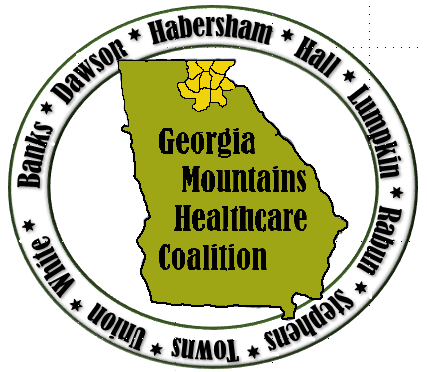 Attendees:   Please see sign in sheet attachment, also posted to GHA 911and www.garegionb.org for this meeting      This meeting and TTX also had a virtual optionStart:  9:00 AM		Adjourned: 1:00 PMWelcome and IntroductionsAll members introduced themselvesBurn Education video Overview of Burn ResponseMorgan Taylor, MPH, AEMTUniversity of Georgia Institute for Disaster ManagementActive Threat Tabletop ExerciseScenario: Active Shooter and Burn SurgeSmall table groups and virtual discussions with facilitator using Situation Manual as guideHot WashBurn Surge AnnexBurn Surge Annex was referenced during TTX. Annex was approved developed my the Burn Surge Annex Workgroup and approved at this meeting. .Thank you to Frances Franks, Clinical Advisor, for her leadership on the annex.Other members who participated in the workgroup are as follows:Matthew CrumptonDonna Sue CampbellMallory DannerPam KneppWalker SchluntPartner Sharing:Adrianne Feinberg, Georgia Hospital AssociationPatient tracking devices are no longer used but can be recycledPlease return them to GHA staff or coalition leadershipWebEOC Transition- WebEOC is now on the DPH platformContinue to access WebEOC through GHA911.orgEach facility registered has one username and passwordPlease sign in and become familiar with the new formatTraining is available GHA911.org and Everbridge training in the gallery & video’s folder on GHA911.orgVolunteer Program OverviewLaKieva Williams (info in chat)SERVGA.govWebsite to register volunteers, allows for organization and pre-credentialing before a disaster or event occursUpdate your unit and have your volunteers update their infoVolunteers can now upload COVID vaccination cardtrain.org/mrchas helpful resources and cover a variety of topics.Contact Lakieva if you have questions LaKieva.Williams@dph.ga.gov     need volunteers for exercises or real-world responsesFuture Meetings and TrainingsHealthcare Coalition MeetingsAugust 17, 2022, Location to be determinedReminders:Register for trainings on Training Registration System (TRS) if you’re interested and let us know what trainings you would likePlease take information from meeting back and share with your executive team